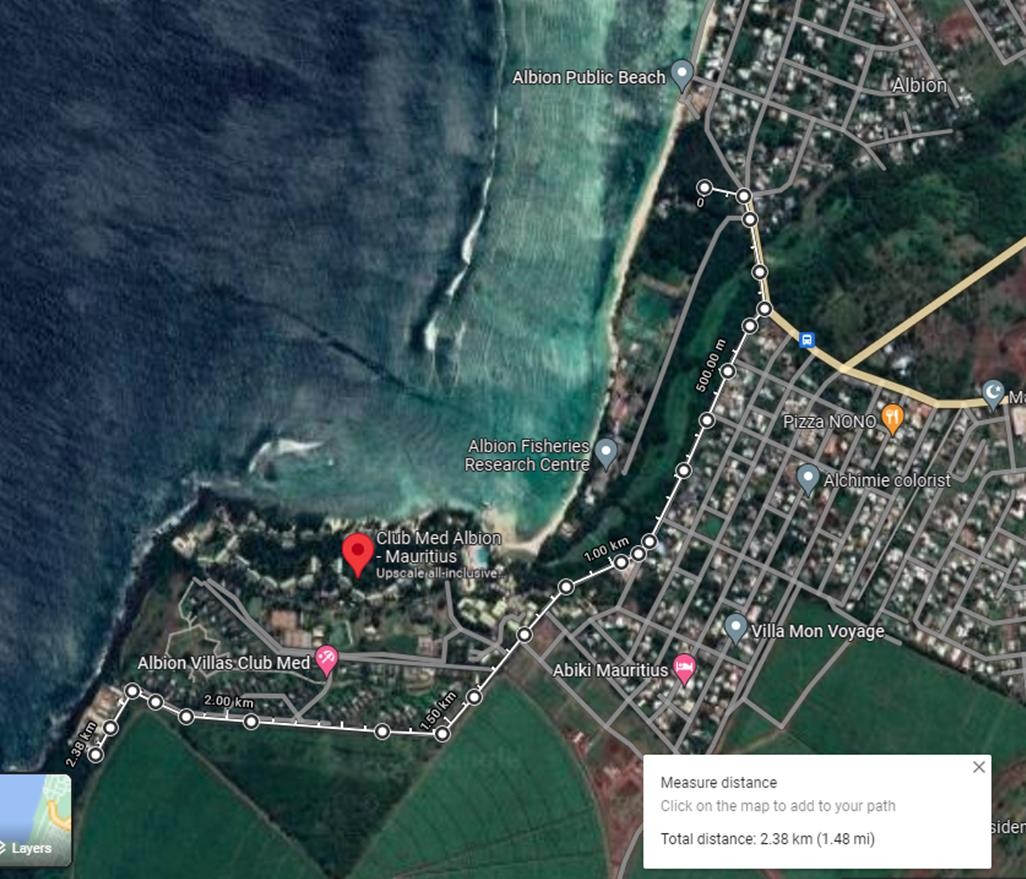 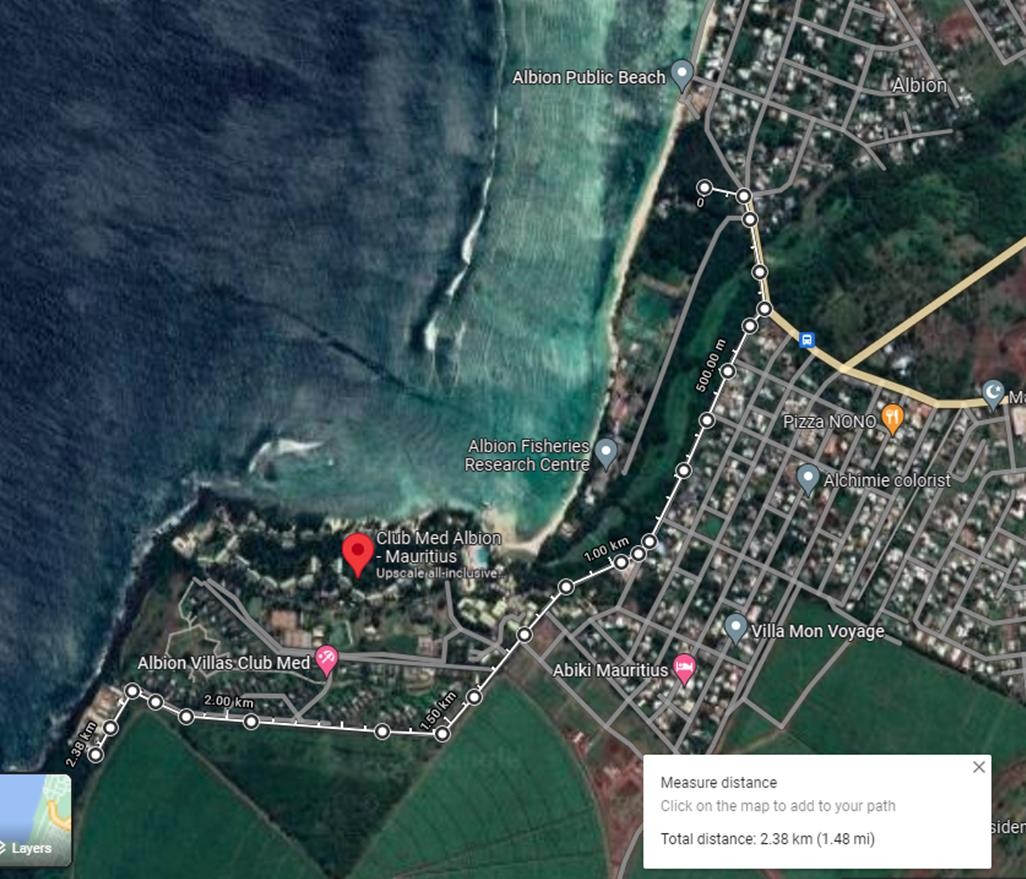 08.00 hrs09.00 hrs :FUN RUN – CIRCUIT: A + B + C + D = 2.5 KMNOCATGENDERCIRCUITSDISTANCE1st Leg SENIORS/MASTERSMENSTART A – B – C – D – C – B - A5 KM2nd Leg U20MENSTART A – B – C – T/POINT 2 – C – B -A4 KM3rd LegU18BOYSSTART A – B – C – T/POINT 3 – C -B - A3 KM4th LegU16GIRLSSTART A – B – T/POINT 4 – B - A2 KM5th LegU14GIRLSSTART A – B – T/POINT 5 – B - A1 KM